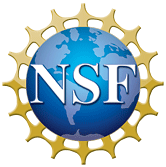 Science:  Becoming the MessengerA communications skill-building workshop brought to you by the National Science FoundationCedar Shore Resort, 1500 Shoreline Drive, Oacoma, South Dakota June 5, 2012			   ******DRAFT*****		     7:30 a.m.	Breakfast and registration 8:00 - 8:15 	Opening remarksSusan Mason, NSF8:15 – 8:45	The Workshop “Morning Show” Chris Mooney8:45 - 9:00	The State of Science Chris Mooney9:00 – 10:00	Creating & Distilling Your MessageDan AganChris MooneyJoe Schreiber10:00 – 10:15	Break10:15 – 12:00	Creating & Distilling Your Message (continued)12:00 – 1:00	Lunch12:00 – 1:00	Lunch for Public Information Officers  1:00 – 2:00	Information Partners Breakout Session – for Public Information Officers communicating on behalf of institutions & universities Lisa Van Pay 1:00 – 2:00	A Hitchhiker’s Guide to Public Presentations  Dan AganJune 5, 2012 (continued) 2:00- 2:30     Working with Messages Dan AganChris MooneyJoe Schreiber   2:30 – 2:45	Break2:45 -  4:15      I Am New Media (And So Can You!)  Chris Mooney  4:15 – 5:45     Video Boot Camp: Tell Your Story on Camera (laptop required) Joe Schreiber5:45 – 6:00     The Workshop “Morning Show” – Revisited Chris Mooney6:00 – 6:15	Complete Evaluation Forms 		Presentation of Certificates